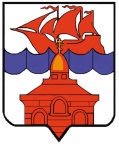 РОССИЙСКАЯ  ФЕДЕРАЦИЯКРАСНОЯРСКИЙ КРАЙТАЙМЫРСКИЙ ДОЛГАНО-НЕНЕЦКИЙ МУНИЦИПАЛЬНЫЙ РАЙОНХАТАНГСКИЙ СЕЛЬСКИЙ СОВЕТ ДЕПУТАТОВРЕШЕНИЕ20 ноября 2018 года                                                                                                     № 110-РСОб утверждении Порядка формирования, ведения, обязательного опубликования перечня муниципального имущества сельского поселения Хатанга, свободного от прав третьих лиц, предназначенного для передачи во владение и (или) пользование субъектам малого и среднего предпринимательства В соответствии с частью 4.1 статьи 18 Федерального закона от 24 июля 2007 года N 209-ФЗ "О развитии малого и среднего предпринимательства в Российской Федерации", руководствуясь п. 3 статьи 7 Устава сельского поселения Хатанга, Хатангский сельский Совет депутатовРЕШИЛ:1. Утвердить Порядок формирования, ведения и опубликования перечня муниципального имущества сельского поселения Хатанга, свободного от прав третьих лиц, предназначенного для предоставления его во владение и (или) в пользование субъектам малого и среднего предпринимательства и организациям согласно Приложению.2.   Опубликовать (обнародовать) настоящее решение в периодическом печатном издании органов местного самоуправления сельского поселения Хатанга «Информационный бюллетень».3.  Разместить настоящее решение в сети Интернет на официальном сайте органов местного самоуправления сельского поселения Хатанга www.hatanga24.ru.4. Настоящее решение  вступает в силу в день, следующего за днем его официального опубликования (обнародования). Приложение 1к решению Хатангского сельского Совета депутатовот 20 ноября 2018 года № 110-РСПорядок формирования, ведения, обязательного опубликования перечня муниципального имущества муниципального образования «Сельское поселение Хатанга», свободного от прав третьих лиц, предназначенного для передачи во владение и (или) пользование субъектам малого и среднего предпринимательства1. В Перечень муниципального имущества муниципального образования «Сельское поселение Хатанга», свободного от прав третьих лиц, для предоставления во владение и (или) пользование субъектам малого и среднего предпринимательства (далее - Перечень) вносятся сведения о муниципальном имуществе муниципального образования «Сельское поселение Хатанга» (далее – сельское поселение), соответствующем следующим критериям:а) муниципальное имущество свободно от прав третьих лиц (за исключением имущественных прав субъектов малого и среднего предпринимательства);б) муниципальное имущество не ограничено в обороте;в) муниципальное имущество не является объектом религиозного назначения;г) муниципальное имущество не является объектом незавершенного строительства;д) муниципальное имущество не включено в прогнозный план (программу) приватизации муниципального имущества, находящегося в собственности сельского поселения;е) муниципальное движимое имущество, срок службы которого составляет не менее пяти лет;ж) муниципальное имущество не признано аварийным и подлежащим сносу или реконструкции.2. Внесение сведений о муниципальном имуществе в Перечень (в том числе ежегодное дополнение), а также исключение сведений о муниципальном имуществе из Перечня осуществляются постановлением Администрации сельского поселения Хатанга (далее - Администрация) об утверждении Перечня или о внесении в него изменений на основе предложений органов местного самоуправления сельского поселения Хатанга некоммерческих организаций, выражающих интересы субъектов малого и среднего предпринимательства, акционерного общества "Федеральная корпорация по развитию малого и среднего предпринимательства", организаций, образующих инфраструктуру поддержки субъектов малого и среднего предпринимательства, а также субъектов малого и среднего предпринимательства.3. Рассмотрение предложения, указанного в пункте 2 настоящего Порядка, осуществляется Администрацией сельского поселения Хатанга в течение 30 календарных дней с даты его поступления. По результатам рассмотрения предложения Администрацией сельского поселения Хатанга принимается одно из следующих решений:а) о включении сведений о муниципальном имуществе, в отношении которого поступило предложение, в Перечень с учетом критериев, установленных пунктом 1 настоящего Порядка;б) об исключении сведений о муниципальном имуществе, в отношении которого поступило предложение, из Перечня с учетом положений пунктов 5 и 6 настоящего Порядка;в) об отказе в учете предложения.4. В случае принятия решения об отказе в учете предложения, указанного в пункте 2 настоящего Порядка, Администрация сельского поселения Хатанга направляет лицу, представившему предложение, мотивированный ответ о невозможности включения сведений о муниципальном имуществе в Перечень или исключения сведений о муниципальном имуществе из Перечня.5. Администрация сельского поселения Хатанга вправе исключить сведения о муниципальном имуществе из Перечня, если в течение 2 лет со дня включения сведений о муниципальном имуществе в Перечень в отношении такого имущества от субъектов малого и среднего предпринимательства или организаций, образующих инфраструктуру поддержки субъектов малого и среднего предпринимательства, не поступило:а) ни одной заявки на участие в аукционе (конкурсе) на право заключения договора, предусматривающего переход прав владения и (или) пользования в отношении муниципального имущества;б) ни одного заявления о предоставлении муниципального имущества, в отношении которого заключение указанного договора может быть осуществлено без проведения аукциона (конкурса) в случаях, предусмотренных Федеральным законом "О защите конкуренции".6. Администрация сельского поселения Хатанга исключает сведения о муниципальном имуществе из Перечня в одном из следующих случаев:а)  право муниципальной собственности на имущество прекращено по решению суда или в ином установленном законом порядке;б) изменение количественных и качественных характеристик имущества, в результате которого оно становится непригодным к использованию по целевому назначению, в том числе, если истек срок полезного использования.в)   не соответствие  требованиям, указанным в п. 1 настоящего Порядка.7. Сведения о муниципальном имуществе вносятся в Перечень в составе и по форме, которые установлены Приказом Министерства экономического развития Российской Федерации от 20.04.2016 N 264 "Об утверждении Порядка представления сведений об утвержденных перечнях государственного имущества и муниципального имущества, указанных в части 4 статьи 18 Федерального закона "О развитии малого и среднего предпринимательства в Российской Федерации", а также об изменениях, внесенных в такие перечни, в акционерное общество "Федеральная корпорация по развитию малого и среднего предпринимательства", формы представления и состава таких сведений".8. Ведение Перечня осуществляется Отделом по управлению муниципальным имуществом администрации сельского поселения Хатанга.9. Перечень и внесенные в него изменения подлежат:а) обязательному опубликованию в информационном бюллетене в периодическом печатном издании органов местного самоуправления сельского поселения Хатанга. - в течение 10 рабочих дней со дня утверждения;б) размещению на официальном сайте органов местного самоуправления в сети сельского поселения Хатанга www.hatanga24.ru - в течение 3 рабочих дней со дня утверждения.Председатель   Хатангскогосельского Совета депутатов                           М.Ю. Чарду           Глава сельского поселения            Хатанга                                    А.В. Кулешов